بانک تجارت بانک تجارت بانک تجارت بانک تجارت بانک تجارت بانک تجارت بانک تجارت بانک تجارت بانک تجارت بانک تجارت بانک تجارت بانک تجارت بانک تجارت بانک تجارت بانک تجارت شماره:شماره:تاریخ:تاریخ:00/00/00طرح پیشنهاد پژوهشیResearch Proposalطرح پیشنهاد پژوهشیResearch Proposalطرح پیشنهاد پژوهشیResearch Proposalطرح پیشنهاد پژوهشیResearch Proposalطرح پیشنهاد پژوهشیResearch Proposalطرح پیشنهاد پژوهشیResearch Proposalطرح پیشنهاد پژوهشیResearch Proposalطرح پیشنهاد پژوهشیResearch Proposalطرح پیشنهاد پژوهشیResearch Proposalطرح پیشنهاد پژوهشیResearch Proposalطرح پیشنهاد پژوهشیResearch Proposalطرح پیشنهاد پژوهشیResearch Proposalطرح پیشنهاد پژوهشیResearch Proposalطرح پیشنهاد پژوهشیResearch Proposalطرح پیشنهاد پژوهشیResearch Proposalعنوان طرح:عنوان طرح:عنوان طرح:عنوان طرح:عنوان طرح:عنوان طرح:عنوان طرح:عنوان طرح:عنوان طرح:عنوان طرح:عنوان طرح:عنوان طرح:عنوان طرح:عنوان طرح:عنوان طرح:فارسي:انگليسي:فارسي:انگليسي:فارسي:انگليسي:فارسي:انگليسي:فارسي:انگليسي:فارسي:انگليسي:فارسي:انگليسي:فارسي:انگليسي:فارسي:انگليسي:فارسي:انگليسي:فارسي:انگليسي:فارسي:انگليسي:فارسي:انگليسي:فارسي:انگليسي:فارسي:انگليسي:مشخصات کلی مجری طرح:مشخصات کلی مجری طرح:مشخصات کلی مجری طرح:مشخصات کلی مجری طرح:مشخصات کلی مجری طرح:مشخصات کلی مجری طرح:مشخصات کلی مجری طرح:مشخصات کلی مجری طرح:مشخصات کلی مجری طرح:مشخصات کلی مجری طرح:مشخصات کلی مجری طرح:مشخصات کلی مجری طرح:مشخصات کلی مجری طرح:مشخصات کلی مجری طرح:مشخصات کلی مجری طرح:(مشخصات حقيقي)(مشخصات حقيقي)(مشخصات حقيقي)(مشخصات حقيقي)(مشخصات حقيقي)(مشخصات حقيقي)(مشخصات حقيقي)(مشخصات حقيقي)(مشخصات حقيقي)(مشخصات حقيقي)(مشخصات حقيقي)(مشخصات حقيقي)(مشخصات حقيقي)(مشخصات حقيقي)(مشخصات حقيقي)نام:نام خانوادگی:نام پدر:شماره شناسنامه:تاريخ تولد:محل تولد:پست الکترونیکی:پست الکترونیکی:وب سایت:وب سایت:کد ملی:کد ملی:تلفن ثابت:تلفن همراه:تلفن همراه:آدرس منزل:آدرس منزل:آدرس منزل:آدرس منزل:آدرس منزل:آدرس منزل:آدرس منزل:آدرس منزل:آدرس منزل:آدرس منزل:آدرس منزل:آدرس منزل:آدرس منزل:آدرس منزل:آدرس منزل:آدرس محل كار:آدرس محل كار:آدرس محل كار:آدرس محل كار:آدرس محل كار:آدرس محل كار:آدرس محل كار:آدرس محل كار:آدرس محل كار:کد پستی:(مشخصات حقوقي)(مشخصات حقوقي)(مشخصات حقوقي)(مشخصات حقوقي)(مشخصات حقوقي)(مشخصات حقوقي)(مشخصات حقوقي)(مشخصات حقوقي)(مشخصات حقوقي)(مشخصات حقوقي)(مشخصات حقوقي)(مشخصات حقوقي)(مشخصات حقوقي)(مشخصات حقوقي)(مشخصات حقوقي)معرفي شركت:معرفي شركت:معرفي شركت:معرفي شركت:معرفي شركت:معرفي شركت:معرفي شركت:معرفي شركت:معرفي شركت:معرفي شركت:معرفي شركت:معرفي شركت:معرفي شركت:معرفي شركت:معرفي شركت:نام شركت يا مؤسسه:نام شركت يا مؤسسه:نام شركت يا مؤسسه:نام شركت يا مؤسسه:نام شركت يا مؤسسه:نام شركت يا مؤسسه:نام شركت يا مؤسسه:نام شركت يا مؤسسه:شماره ثبت:شماره ثبت:شماره ثبت:شماره ثبت:شماره ثبت:شماره ثبت:شماره ثبت:تلفن ثابت:     تلفن همراه:                             تلفن ثابت:     تلفن همراه:                             تلفن ثابت:     تلفن همراه:                             تلفن ثابت:     تلفن همراه:                             تلفن ثابت:     تلفن همراه:                             تلفن ثابت:     تلفن همراه:                             تلفن ثابت:     تلفن همراه:                             تلفن ثابت:     تلفن همراه:                             پست الكترونيكي:پست الكترونيكي:پست الكترونيكي:پست الكترونيكي:پست الكترونيكي:پست الكترونيكي:پست الكترونيكي:نشاني دقيق شركت:نشاني دقيق شركت:نشاني دقيق شركت:نشاني دقيق شركت:نشاني دقيق شركت:نشاني دقيق شركت:نشاني دقيق شركت:نشاني دقيق شركت:نشاني دقيق شركت:نشاني دقيق شركت:نشاني دقيق شركت:نشاني دقيق شركت:نشاني دقيق شركت:نشاني دقيق شركت:نشاني دقيق شركت:الف) اطلاعات مربوط به طرح پژوهشی:الف) اطلاعات مربوط به طرح پژوهشی:الف) اطلاعات مربوط به طرح پژوهشی:الف) اطلاعات مربوط به طرح پژوهشی:الف) اطلاعات مربوط به طرح پژوهشی:الف) اطلاعات مربوط به طرح پژوهشی:الف) اطلاعات مربوط به طرح پژوهشی:الف) اطلاعات مربوط به طرح پژوهشی:الف) اطلاعات مربوط به طرح پژوهشی:الف) اطلاعات مربوط به طرح پژوهشی:الف) اطلاعات مربوط به طرح پژوهشی:الف) اطلاعات مربوط به طرح پژوهشی:الف) اطلاعات مربوط به طرح پژوهشی:الف) اطلاعات مربوط به طرح پژوهشی:الف) اطلاعات مربوط به طرح پژوهشی:1- نوع طرح:      بنيادي                  كاربردي                   توسعه اي 1- نوع طرح:      بنيادي                  كاربردي                   توسعه اي 1- نوع طرح:      بنيادي                  كاربردي                   توسعه اي 1- نوع طرح:      بنيادي                  كاربردي                   توسعه اي 1- نوع طرح:      بنيادي                  كاربردي                   توسعه اي 1- نوع طرح:      بنيادي                  كاربردي                   توسعه اي 1- نوع طرح:      بنيادي                  كاربردي                   توسعه اي 1- نوع طرح:      بنيادي                  كاربردي                   توسعه اي 1- نوع طرح:      بنيادي                  كاربردي                   توسعه اي 1- نوع طرح:      بنيادي                  كاربردي                   توسعه اي 1- نوع طرح:      بنيادي                  كاربردي                   توسعه اي 1- نوع طرح:      بنيادي                  كاربردي                   توسعه اي 1- نوع طرح:      بنيادي                  كاربردي                   توسعه اي 1- نوع طرح:      بنيادي                  كاربردي                   توسعه اي 1- نوع طرح:      بنيادي                  كاربردي                   توسعه اي 2- تاریخ شروع طرح:3- تاریخ اتمام طرح:4- واژگان کلیدی طرح:5- چکیده طرح پيشنهادي:6- قلمرو تحقيق6-1- قلمرو موضوعي تحقيق:6-2- قلمرو زمانی تحقیق:6-3- قلمرو سازمانی تحقیق:6-4- قلمرو مکانی تحقیق:7- تعريف مسأله:7-1- بيان مسأله(شامل طرح دقيق مسأله، ضرورت و اهميت آن):7-2- فرضيه‌ها/سؤالات(اصلي و فرعي) تحقيق:7-3- مباني نظري و پيشينه تحقيق:8- اهداف طرح:8-1- اهداف كلي:8-2- اهداف جزئي:9- روش شناسی (متدولوژي) تحقیق:10- جامعه و نمونه آماري:10-1- جامعه آماري:10-2- نمونه آماري:10-2-1- روش نمونه‌گيري:10-2-2- حجم نمونه آماري:11- شرح خدمات(به تفكيك مراحل، فعاليت‌ها و خروجي‌ها):11- شرح خدمات(به تفكيك مراحل، فعاليت‌ها و خروجي‌ها):11- شرح خدمات(به تفكيك مراحل، فعاليت‌ها و خروجي‌ها):11- شرح خدمات(به تفكيك مراحل، فعاليت‌ها و خروجي‌ها):مراحلعنوان مرحلهعناوين تفصيلي فعاليت‌هاي هر مرحلهخروجي‌هاي هر مرحلهاول1-اول2-اول3-اول...دوم1-دوم2-دوم3-دوم...سوم1-سوم2-سوم3-سوم...…1-…2-…...12- نتايج نهايي (دستاوردهاي) مورد انتظار طرح:13- روش گردآوري و تحليل داده‌ها:14- زمانبندی انجام طرح و ارسال گزارشات مرحله‌اي:14- زمانبندی انجام طرح و ارسال گزارشات مرحله‌اي:14- زمانبندی انجام طرح و ارسال گزارشات مرحله‌اي:14- زمانبندی انجام طرح و ارسال گزارشات مرحله‌اي:14- زمانبندی انجام طرح و ارسال گزارشات مرحله‌اي:14- زمانبندی انجام طرح و ارسال گزارشات مرحله‌اي:14- زمانبندی انجام طرح و ارسال گزارشات مرحله‌اي:14- زمانبندی انجام طرح و ارسال گزارشات مرحله‌اي:14- زمانبندی انجام طرح و ارسال گزارشات مرحله‌اي:14- زمانبندی انجام طرح و ارسال گزارشات مرحله‌اي:14- زمانبندی انجام طرح و ارسال گزارشات مرحله‌اي:14- زمانبندی انجام طرح و ارسال گزارشات مرحله‌اي:14- زمانبندی انجام طرح و ارسال گزارشات مرحله‌اي:14- زمانبندی انجام طرح و ارسال گزارشات مرحله‌اي:14- زمانبندی انجام طرح و ارسال گزارشات مرحله‌اي:14- زمانبندی انجام طرح و ارسال گزارشات مرحله‌اي:ردیفعنوان مراحلماهماهماهماهماهماهماهماهماهماهماهماهمقاطع ارائه گزارش کارسهم (درصد) هرمرحله از كل مراحلردیفعنوان مراحل123456789101112مقاطع ارائه گزارش کارسهم (درصد) هرمرحله از كل مراحل1234567891011...جمع سهمجمع سهمجمع سهم10015- فهرست منابع احتمالي مورد استفاده:15-1- منابع فارسي:15-2- منابع غيرفارسي:16- تعریف برخی از مفاهیم و واژگان تخصصی:17- هزينه‌هاي طرح:17- هزينه‌هاي طرح:17- هزينه‌هاي طرح:17- هزينه‌هاي طرح:17- هزينه‌هاي طرح:17- هزينه‌هاي طرح:17- هزينه‌هاي طرح:17- هزينه‌هاي طرح:17- هزينه‌هاي طرح:17- هزينه‌هاي طرح:17- هزينه‌هاي طرح:17- هزينه‌هاي طرح:17- هزينه‌هاي طرح:17-1- هزينه‌هاي نيروي‌انساني:17-1- هزينه‌هاي نيروي‌انساني:17-1- هزينه‌هاي نيروي‌انساني:17-1- هزينه‌هاي نيروي‌انساني:17-1- هزينه‌هاي نيروي‌انساني:17-1- هزينه‌هاي نيروي‌انساني:17-1- هزينه‌هاي نيروي‌انساني:17-1- هزينه‌هاي نيروي‌انساني:17-1- هزينه‌هاي نيروي‌انساني:17-1- هزينه‌هاي نيروي‌انساني:17-1- هزينه‌هاي نيروي‌انساني:17-1- هزينه‌هاي نيروي‌انساني:17-1- هزينه‌هاي نيروي‌انساني:نام و نام خانوادگی نام و نام خانوادگی نام و نام خانوادگی نوع مسئولیتنوع مسئولیتتاریخ شروع و پایان همکاریکل ساعت همکاریکل ساعت همکاریحق الزحمه هر ساعت (ریال)حق الزحمه هر ساعت (ریال)حق الزحمه هر ساعت (ریال)کل حق الزحمهکل حق الزحمهجمع کل هزینه نیروی انسانیجمع کل هزینه نیروی انسانیجمع کل هزینه نیروی انسانیجمع کل هزینه نیروی انسانیجمع کل هزینه نیروی انسانیجمع کل هزینه نیروی انسانیجمع کل هزینه نیروی انسانیجمع کل هزینه نیروی انسانیجمع کل هزینه نیروی انسانیجمع کل هزینه نیروی انسانیجمع کل هزینه نیروی انسانی17-2- هزينه اقلام مصرفي و غيرمصرفي:17-2- هزينه اقلام مصرفي و غيرمصرفي:17-2- هزينه اقلام مصرفي و غيرمصرفي:17-2- هزينه اقلام مصرفي و غيرمصرفي:17-2- هزينه اقلام مصرفي و غيرمصرفي:17-2- هزينه اقلام مصرفي و غيرمصرفي:17-2- هزينه اقلام مصرفي و غيرمصرفي:17-2- هزينه اقلام مصرفي و غيرمصرفي:17-2- هزينه اقلام مصرفي و غيرمصرفي:17-2- هزينه اقلام مصرفي و غيرمصرفي:17-2- هزينه اقلام مصرفي و غيرمصرفي:17-2- هزينه اقلام مصرفي و غيرمصرفي:17-2- هزينه اقلام مصرفي و غيرمصرفي:ردیفنام اقلامنام اقلامنام اقلاممقدار یا تعداد مورد نیازمصرفیمصرفیغیر مصرفیغیر مصرفیقیمت واحد(ریال)قیمت واحد(ریال)قیمت واحد(ریال)قیمت کل(ریال)123456789جمع کل هزینه اقلام مصرفی و غیر مصرفیجمع کل هزینه اقلام مصرفی و غیر مصرفیجمع کل هزینه اقلام مصرفی و غیر مصرفیجمع کل هزینه اقلام مصرفی و غیر مصرفیجمع کل هزینه اقلام مصرفی و غیر مصرفیجمع کل هزینه اقلام مصرفی و غیر مصرفیجمع کل هزینه اقلام مصرفی و غیر مصرفیجمع کل هزینه اقلام مصرفی و غیر مصرفیجمع کل هزینه اقلام مصرفی و غیر مصرفیجمع کل هزینه اقلام مصرفی و غیر مصرفیجمع کل هزینه اقلام مصرفی و غیر مصرفیجمع کل هزینه اقلام مصرفی و غیر مصرفی17-3- ساير هزينه‌ها:17-3- ساير هزينه‌ها:17-3- ساير هزينه‌ها:17-3- ساير هزينه‌ها:17-3- ساير هزينه‌ها:17-3- ساير هزينه‌ها:17-3- ساير هزينه‌ها:17-3- ساير هزينه‌ها:17-3- ساير هزينه‌ها:17-3- ساير هزينه‌ها:17-3- ساير هزينه‌ها:17-3- ساير هزينه‌ها:17-3- ساير هزينه‌ها:ردیفردیفنام هزینهنام هزینهنام هزینهقیمت واحد(ریال)قیمت واحد(ریال)قیمت واحد(ریال)قیمت واحد(ریال)قیمت واحد(ریال)قیمت کل(ریال)قیمت کل(ریال)قیمت کل(ریال)1122334455667788جمع کل سایر هزینه‌هاجمع کل سایر هزینه‌هاجمع کل سایر هزینه‌هاجمع کل سایر هزینه‌هاجمع کل سایر هزینه‌هاجمع کل سایر هزینه‌هاجمع کل سایر هزینه‌هاجمع کل سایر هزینه‌هاجمع کل سایر هزینه‌هاجمع کل سایر هزینه‌ها17-4- جمع هزينه‌هاي طرح:17-4- جمع هزينه‌هاي طرح:17-4- جمع هزينه‌هاي طرح:17-4- جمع هزينه‌هاي طرح:17-4- جمع هزينه‌هاي طرح:17-4- جمع هزينه‌هاي طرح:17-4- جمع هزينه‌هاي طرح:17-4- جمع هزينه‌هاي طرح:17-4- جمع هزينه‌هاي طرح:17-4- جمع هزينه‌هاي طرح:17-4- جمع هزينه‌هاي طرح:17-4- جمع هزينه‌هاي طرح:17-4- جمع هزينه‌هاي طرح:الف- جمع هزينه‌هاي نيروي انسانيالف- جمع هزينه‌هاي نيروي انسانيالف- جمع هزينه‌هاي نيروي انسانيالف- جمع هزينه‌هاي نيروي انسانيالف- جمع هزينه‌هاي نيروي انسانيب- جمع هزينه اقلام مصرفی و غیرمصرفیب- جمع هزينه اقلام مصرفی و غیرمصرفیب- جمع هزينه اقلام مصرفی و غیرمصرفیب- جمع هزينه اقلام مصرفی و غیرمصرفیب- جمع هزينه اقلام مصرفی و غیرمصرفیج- جمع ساير هزينه‌هاج- جمع ساير هزينه‌هاج- جمع ساير هزينه‌هاج- جمع ساير هزينه‌هاج- جمع ساير هزينه‌هاجمع كل هزينه‌هاجمع كل هزينه‌هاجمع كل هزينه‌هاجمع كل هزينه‌هاجمع كل هزينه‌ها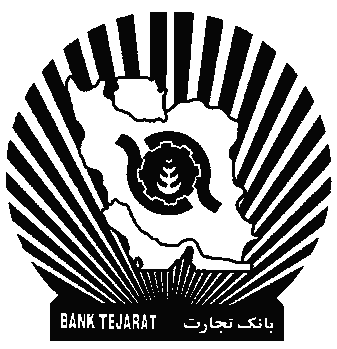 